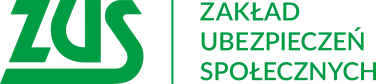 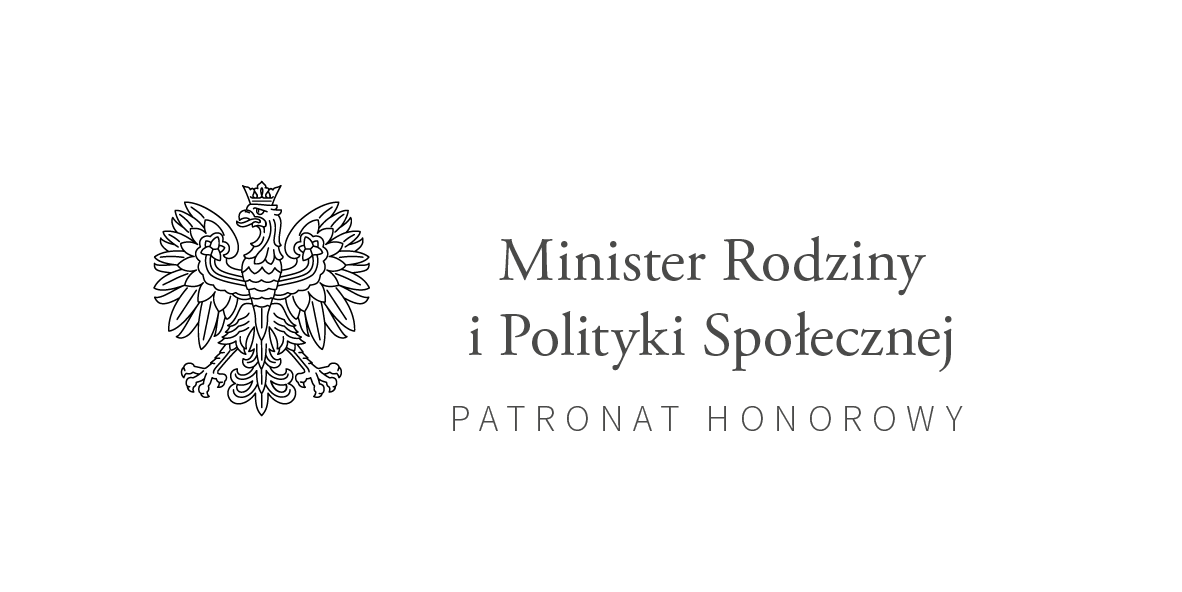 Zakład Ubezpieczeń Społecznych Oddział w Zielonej Górzezaprasza na konferencję„Praca i pasja”20 września 2022 r.godz. 9.30 – 13.00Regionalne Centrum Animacji Kultury w Zielonej Górzeul. Sienkiewicza 11Część informacyjna:9.30 – 13.00	Stoiska informacyjne (NFZ, PFRON, PUP, ZUS)9.30 – 13.00	Wystawa prac uczestników Terapii Zajęciowej „Fuzja” Część wykładowa:10.00 – 10.10	Otwarcie konferencji i przywitanie uczestników oraz gości10.10 – 10.30	„Historia zatrudnienia i rehabilitacji zawodowej w Polsce”
dr hab. Marcin Garbat,  Uniwersytet Zielonogórski  10.30 – 10.40	„Niezdolność do pracy a niepełnosprawność”
 Małgorzata Ścisła, Zakład Ubezpieczeń Społecznych, Oddział w Zielonej Górze10.40 – 11.10	„Rehabilitacja kompleksowa. Powrót do zdrowia – powrót do pracy”
Izabela Koseska, Zakład Ubezpieczeń Społecznych, Oddział w Zielonej Górze,
Piotr Natkański, Państwowy Fundusz Rehabilitacji Osób Niepełnosprawnych,
Oddział w Zielonej Górze 11.10 – 11.30	„Aktywizacja zawodowa osób z niepełnosprawnością"
Kamil Ginter, Powiatowy Urząd Pracy w Zielonej Górze 11.30 – 11.40	„Praca i pasja”
Małgorzata Ambroży, Warsztaty Terapii Zajęciowej „Fuzja”11-40 - 12.00	„Pracownicy z zaburzeniami ze spektrum autyzmu w Dalej Razem sp. z o.o."
Mateusz Andrysiak, Dalej Razem sp. z o.o. 12.00 – 12.20	„Dostępność Lubuskiego Oddziału Wojewódzkiego NFZ w Zielonej Górze”
Tomasz Migacz, Narodowy Fundusz Zdrowia, Lubuski Oddział Wojewódzki 12.20 – 12.30	Dyskusja i zakończenie konferencji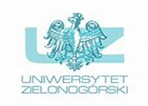 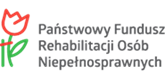 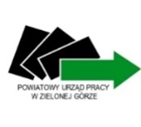 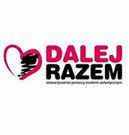 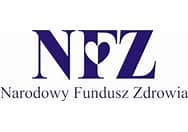 